Impact of Environmental Regulations on Carbon Emissions ofTransportation Infrastructure: China’s EvidenceJingxiao Zhang1, Weixing Jin2, Simon P Philbin3, Qingchang Lu4, Pablo Ballesteros-Pérez5, Martin Skitmore6, Hui Li7Professor, School of Economics and Management, Chang’an University, Shaanxi Xian, P.R .China, 710064, zhangjingxiao964@126.comLecturer, School of Civil Engineering, Chang’an University, Shaanxi Xi’an,P.R. China, 710061. Email: jinweixing1993@126.comProfessor, Nathu Puri Institute for Engineering and Enterprise, London South Bank University, London, United Kingdom, philbins@lsbu.ac.ukProfessor, School of Electronic and Control Engineering, Chang’an University, Shaanxi Xian, P.R. China, 710064, qclu@chd.edu.cnSenior researcher, Departamento de Ingeniería Mecánica y Diseño industrial, Escuela       Superior       de       Ingeniería,        Universidad        de        Cádiz,   Spain, pablo.ballesteros@uca.esProfessor, School of Civil Engineering and Built Environment, Queensland University of Technology (QUT), Brisbane, Australia, rm.skitmore@qut.edu.auAssociate Professor, School of Civil Engineering, Chang’an University, Shaanxi Xian, P.R. China, 710061, lihui9922@chd.edu.cnCorresponding Author:Jingxiao Zhang, Professor, School of Economics and Management, Chang’ an University, Xian, Shaanxi, People's Republic of China, 710061, Email: zhangjingxiao964@126.comDeclarations of interest: none.Impact of Environmental Regulations on the Carbon Emissionsof Transportation Infrastructure: China’s EvidenceAbstract:  Environmental  regulations  (ER)  can support  or dissuade the reduction ofcarbon emissions. However, there are limited studies on the impact of ER on carbonemissions  for  the  transportation  infrastructure.  Using  provincial  panel  data   fromChina for the period 2001-2017, this  study measures  how ER  can affect  the  carbonemissions  efficiency (CEE) of transportation  infrastructure.  The study uses Hansen’spanel threshold model to analyze current thresholds of ER on CEE. The results showthat (1) China's transportation infrastructure during 2001-2017 experienced a 10.15%decrease of CEE; (2) there are significant heterogeneities across the regions of Chinaregarding  CEE;  (3)  ER  produces  some  CEE  threshold  effects  in  China's currenttransportation infrastructure. This study proposes alternative evaluation methods andtheoretical   frameworks   for   dynamically   measuring   the   CEE   of transportationinfrastructure, and provides governments with improved criteria to design effectiveenvironmental policies.16Keywords: Transportation infrastructure; Carbon emission efficiency; Environmentalregulations; Low-carbon transition; Threshold model.1 IntroductionAccording to the World Resources Institute (WRI), global greenhouse gas (GHG)emissions increased from 31.78 billion (109) tons in 1990 to 47.57 billion tons in 2017(WRI, 2017); of these GHG, CO2 emissions account for approximately 75%. As adeveloping but responsible country, China has committed to limit CO2 emissions andreach  the peak CO2 emissions as early as  2030 (Zhou  et al., 2019a).  In this  context,various industries are facing greater pressure to reduce CO2 emissions. In China thetransportation is a major emitter of waste CO2. Indeed, the CO2 emissions for thetransportation infrastructure in China increased at an average annual rate of 15%during the  period  1997-2006  (Bai  et  al.).  Hence,  there  is  an  urgent  need  for thetransportation infrastructure sector in China to undergo a low-carbon transition if thecountry wants to meet its CO2 emissions reduction objectives.Due to the existence of environmental externalities and market failures, thegovernment needs to adopt environmental regulations (ER) to solve the increasinglyserious  environmental   pollution  problems  (Zhang  et   al.,  2020).  However,  somescholars question the necessity for ER. For example, Schou (2002) argues that the(negative) externality of environmental pollution will always remain under the controlof market mechanisms,  dismissing ER  as superfluous.  In  a similar vein, Sinn (2008)believes that implementation of ER may actually lead to a further increase in CO2emissions through decreasing CO2 emission efficiency. Therefore, to avoid potentiallyopposite effects, it is important to have an improved understanding of how to measurethe cause and effect of ER on transportation infrastructure.It has been postulated that increasing the carbon emissions efficiency (CEE) isthe key to achieve a low-carbon transportation infrastructure sector (Cao and Li,2014).  However,  the literature  concerning evaluation  of CEE  has  mostly adopted astatic  perspective  with  less  attention  paid  to  the  dynamic  efficiency  of  carbonemissions,  especially  for  transportation  infrastructure.  Similarly,  studies  of  theimpacts of ER on CEE are mainly concentrated in the industrial sector (Ouyang et al.,2020), manufacturing industry (Zhai and An, 2020), construction industry (Zhang etal., 2018), and energy industry (Du et al., 2020). The impact of ER on the CEE oftransportation   infrastructure   remains   relatively   unexplored.   Only   by accuratelyassessing  the  carbon  emissions  efficiency  of  transportation  infrastructure  and thecorresponding  impact  of  environmental  regulations  can  development  policies  beformulated to achieve a low-carbon transformation of transportation infrastructure.In response to the problems above, this research study adopts transportationinfrastructure as the research object. Based on the panel data of 30 Chinese provincesand  cities  from  2001  to  2017,  the  study evaluates  the  dynamic  carbon emissionsefficiency of transportation infrastructure according to both the national and regionallevels, which  allows exploration of the threshold  effect of environmental regulationson the carbon emission efficiency of transportation infrastructure.The main contributions of this paper are as follows: (1) According to thedynamic  perspective  to  measure  the  carbon  emissions  efficiency of transportationinfrastructure,   this   study   applies   a   RAM-based   global   Malmquist-Luenbergerproductivity  index   (GML)   to  dynamically  evaluate  the   CEE   of   transportationinfrastructure.  The  study  will  improve  current  evaluation  methods  and theoreticalframeworks to measure CEE in transportation infrastructure. (2) The study analyzesthe threshold effects of ER on CEE of Chinese transportation infrastructure, therebyclarifying the impact of environmental regulations on carbon emission efficiency thatwill help to strengthen the role of ER in promoting low-carbon transformation. (3)The study supports improvement in the effectiveness of ER implementation, and istherefore  of  great  significance  for  improving  a  country's  governance  system  andcapabilities in the field of ecological civilization for critical infrastructure.The rest of the article is organized as follows: Section 2 presents the literaturereview; Section 3 provides the research methods and data; Section 4 provides theempirical  results;  Section  5  is  the  discussions  and  policy  recommendations;  andSection 6 finishes with the conclusion and proposed further research.2 Literature review2.1 Carbon emission efficiency measurementCarbon emissions efficiency refers to the efficiency of production activities thatgenerate a corresponding output while inducing carbon dioxide emissions. Carbonemissions  efficiency (CEE) is  generally divided  into two types:  static and dynamic.Compared to static CEE, dynamic CEE reflects changes of efficiency over time. Thisprovides  a  clearer  reference  for  formulating  improved  low-carbon  transformationpolicies.In recent years, Carbon emissions efficiency (CEE) has attracted significantattention in the research literature. However, a single unified definition of CEE doesnot yet exist. Mielnik and Goldemberg (1999) applied the ratio of CO2 emissions toenergy consumption to represent CEE, but named it the carbon index. The carbonindex  is now  an  important  measure  of  a  country's  energy efficiency (Ang, 1999).However, both carbon productivity and the carbon index are measured by the ratio ofCO2 emissions to a single variable, ignoring the effect of the many other confoundingvariables, such as the economic development level, industrial structure, and factorsubstitution (Zhou et al., 2010).In order to compensate for this oversimplification, some studies have proposed amulti-dimensional concept of carbon emissions efficiency, that is, when calculatingthe  production  technology  efficiency,  the  undesired  output  of  CO2  emissions  isincluded in the evaluation index system. That is why in this research study, we willconsider  CEE   within   a   comprehensive  multi-dimensional   index,   referring  to atechnical efficiency that takes CO2 emissions into account.Regarding CEE in the transportation industry, most studies have focused oncomparative performance analyses of different types of transportation or geographicalregions. Chang et al. (2013) analyzed the provincial CEE of China’s transportationsystem in 2009 using a slacks-based measure (SBM) model. Wang and He (2017)calculated the marginal abatement cost of CO2 emissions and analyzed the CEE ofChina’s   regional  transportation  sectors  in  the   2007–2012  period.  They  found   anegative correlation between CEE and its marginal abatement cost.On the other hand, it can be observed that Data Envelopment Analysis (DEA)has become the mainstream method for carbon emissions efficiency research. Zofı́Oand Prieto (2001) used the DEA method to perform a comparative analysis of OECDcountries based on their respective carbon emission efficiencies. Choi et al. (2012)estimated carbon emissions reduction costs with a SBM model. Gómez-Calvet et al.(2014)  also  applied  the  slacks-based  measure  (SBM)  method  to  investigate  andmeasure the CEE of EU (European Union) countries. To reduce the subjectivity anddeviations of SBM, Sueyoshi et al. (2010) extended the study of Cooper et  al. (2000),and proposed  a Range  Adjusted Measure model that considered  undesirable outputs,which avoids setting any parameters subjectively. As a result, this approach improvedthe objectivity and accuracy of CEE measurement.Oh (2010) proposed a Global Malmquist-Luenberger productivity index, whichsolved  the  problem  of  infeasible  solutions.  Later,  Emrouznejad  and  Yang  (2016)combined a Range Adjusted Measures model with the Global Malmquist-Luenbergerproductivity index.  The new  RAM-based  global Malmquist-Luenberger productivityindex handles undesirable variable outputs and slacks, while is also able to capturedynamic changes in CEE. Since these developments, the index has been considered asa reliable method for measuring dynamic CEE.2.2 Influencing factors of carbon emissions efficiencyRecently, more scholars have carried out research on the factors affecting carbonemission efficiency from varied perspectives. Most studies have considered factorssuch  as  population,  economy,  industrial  structure,  and  energy structure. Wang  andWang  (2020)  studied  the  influencing  factors  of  short-term  and  long-term  carbonemissions and found that energy efficiency and trade openness are the main factorsaffecting carbon emissions. They did	not only studied the impact of urbanization oncarbon  emissions efficiency,  but  also discussed the impact of economic developmentlevels,   industrial   structure,   energy   consumption   structure,   foreign   trade   andgovernment intervention. Furthermore, Sheng et al. (2020) studied the long-term andshort-term effects of economic growth on carbon emissions efficiency, and found thateconomic  growth  can  improve  carbon  emissions  reduction  efficiency.  Shen  et al.(2019) examined the impact of industrial development levels, foreign trade levels andgeographic location on carbon emission efficiency.There are also scholars conducting research on different types of traffic andindustries. The study of  Wang  et al. (2011) concluded that the main factors  affectingthe  CEE  of  China’s  cargo  transportation  sector  were  the  regional  economic  andindustrial development level, energy utilization efficiency,  as well as the  number andsize of cargo transportation enterprises. Zhou et al. (2019b) found that technologicalprogress  and  energy structure  can  improve  the  carbon  emissions  efficiency of theconstruction industry, and the impacts are different in different industries. Moreover,environmental regulations have gradually become one of the important influencingfactors in scholars' research. For example, Pan et al. (2019) examined the impact ofChina's environmental regulations on carbon emissions efficiency. Pei et al. (2019)used a threshold regression model to test the nonlinear relationship betweenenvironmental regulations and carbon emissions.2.3 Impact of environmental regulations on carbon emission efficiencyEnvironmental regulations (ER) are policies adopted by the government toreduce   environmental   externalities,   with   the   goal   of   enabling   environmentalprotection and sustainable economic development. Porter (1991) was among the firstto propose that  appropriate ER  could promote technological innovation and improveresource utilization – resulting in the eventual improvement of technical efficiency.This is called the Porter  Hypothesis.  In order to  test the Porter Hypothesis,  scholarshave conducted several empirical studies based on different assumptions, populationsamples, analysis methods, and selection of different variables (Lanjouw and Mody,1996, Jaffe and Palmer, 1997, Gray, 1987).However, current research on the Porter effect can be classified as possessingone of two opposing views. Jaffe and Palmer (1997) as well as Brunnermeier andCohen (2003) support Porter's hypothesis and  believe that environmental  regulationshave a positive impact on industrial technical efficiency; Whereas Gray (1987) andothers support the opposite. Hence, despite more research being developed, there stillis  no  definitive  answer.  Lanoie  et  al.  (2008)  analyzed  the  impact  of  ER  on  theproductivity   of   the   manufacturing   industry   in   Canada,   finding   short-term vs.long-term  inconsistencies.  Alpay  et  al.  (2002)  analyzed  the  impact  of  ER  on theproductivity of the food industry in the United States and Mexico during the period1971-1994,  and  found  clear  differences  between  the  two  countries  in  regard  toadopting the same ER. Wang et al. (2019) used a threshold model to analyze thenonlinear relationship between environmental regulations and carbon  emissions.  Thestudy investigated the case of 30 provinces in China and found that ER exhibits athreshold effect on CO2 emissions that is accompanied with significant differencesamong the eastern, central, and western regions of the country.Regarding the impact of ER on CEE, Pei et al. (2019) examined the provincialpanel data of energy-intensive industries for the period 2005-2015 in order to assessthe impact of ER on CEE, finding that ER can directly improve CEE. However, theyalso found that ER can also indirectly improve the CEE by improving the technicalefficiency of the industry.  Furthermore,  Zhao et  al. (2015) found that different  typesof environmental regulations have different effects on efficiency and carbon emissions.In   this  case,   command   and   control  as   well   as government  subsidies  improveefficiency and reduce carbon dioxide, whereas market incentives appear to have littleinfluence. More recently, Zhang et al. (2018) adopted a three-stage DEA method toevaluate  the  CEE  of  the  construction  industry  in  China,  finding  that  there  is  athreshold effect of ER.2.4 Knowledge gapFrom the developed literature review, there are three limitations in previousstudies:(1) The current research on carbon emission efficiency mostly focuses on thestatic  perspective,   and   many  of  the   existing  studies   ignore  the  differences   inproduction frontiers in different periods. There are relatively few dynamic studies oncarbon emissions efficiency.(2) Carbon emissions efficiency with multi-dimensional characteristics has nowbecome the focus of research, but most of the existing studies focus on the automotiveindustry as  well  as  the  impact  of  factors  such  as  population,  economy, industrialstructure,   and   energy   structure.   Few   studies   have   focused   on   the   effect  ofenvironmental	regulations	on	carbon	emissions	efficiency	of	transportationinfrastructure.(3) There are currently different (opposing) opinions on the impact ofenvironmental  regulations  on  carbon  emissions  efficiency.  Some  empirical studiesthat are based on a single perspective are single-sided, and it is therefore necessary toanalyze the impact of environmental regulations on carbon emissions efficiency frommultiple perspectives (such as the threshold effect, etc.).3 Research methods3.1 RAM-based global Malmquist-Luenberger productivity index (GML)GML can effectively deal with undesired output and slack variables, whileavoiding the use of subjective model parameters. This numerical approach improvesthe accuracy and  comparability of  efficiency measurement results. Hence, this  studycombines the RAM model with the global Malmquist-Luenberger production index toconstruct  a  RAM-based  global  Malmquist-Luenberger  productivity  index (GML).This enhanced model will be used to measure the dynamic efficiency of China’stransportation infrastructure carbon emissions from 2001 to 2017, thereby accuratelyreflecting  the  variation  of  carbon  emissions  efficiency  in  the  17-year  period  ofanalysis.In this study, the transportation infrastructure of each Chinese province issupposed as a Decision-Making Unit (DMU) and is represented as DMUj (j = 1,2,3  ...n) assuming that in time period (t = 1,2,3 ... T) each DMU requires m inputs andproduces s desirable outputs and k undesirable outputs. These are respectively noted219	as	I = (i1, i2, … , im) ∈ R+	,	O = (o1, o2, … , os) ∈ R+	andUO = (uo1, uo2, … , uok) ∈ R+	.   Based   on   these   assumptions,   the   productionfunction is:Pt = {(Ot, UOt): I tcan produce(Ot, UOt)}I ∈ R+	，O ∈ R+ , ，UO ∈ R+(1)m×ns×nk×nHowever, this study aims to measure the CEE of transportation infrastructurefrom the perspective of total factor productivity (TFP). To overcome the problem ofaggregation of inputs and outputs, a DEA model is therefore needed.  As shown in theliterature review, a RAM model does not involve subjectivity when setting the modelparameters (Wang and Yuan, 2020). Hence, following the approach of (Sueyoshi et al.,2010), a RAM model considering undesirable output can be constructed as follows:min0 = 1 − (RtTdt + RtTdt  + +RtT dt  )	(2)I	I	0    0	u0   u0∑n	}.jlt + dt  = ltj=1	j	I	O∑n	}.jOt − dt  = Ots. t.j=1	j	0	O∑n	}.jUOt + dt	= UOtj=1	j	u0	Ol∑n}.j = 1, dt, dt , dt , }.j ≥ 0where:j=1I	0	u0RtT = (R1t, R2t, … , Rmt)TI	I	I	IRtT = (R1t, R2t, … , Rst)T0	0	0	0229	RtT   = (R1t , R2t  , … , Rkt )T	(3) u0	u0	u0	u0230	In equation (2), }.j is the combination coefficient of each input and output231variable of a DMUj. When }.j satisfies the condition ∑n}.j = 1, the RAM model is232	under the assumption of variable returns to scale (VRS). When the constraint of233n j=1}.j = 1 is removed, the RAM model turns into being under the assumption ofconstant  returns  to  scale  (CRS).  dt ,  dt  and  dt	represent the slack of input,I	0	u0desirable output,  and  undesired  output  respectively,  and  reflect the degree of inputredundancy  and  output  shortage.  Meanwhile,  0  is  static  CEE  measured  from theperspective of TFP. This variable always satisfies 0 ≤ 1.However, evaluating CEE solely with a RAM model may have the followingproblems: (a) the calculation would be very complex; (b) it would be impossible toanalyze the spatial and temporal changes of CEE. To overcome these problems, thisstudy combined  the RAM model with   a  global  Malmquist-Luenberger productivityindex (GML) as shown below:→G	(It+1, Ot+1, UOt+1) MLPG(It, Ot, UOt, It+1, Ot+1, UOt+1) = D DDF		→G	(It, Ot, UOt)D DDF→G	(Ip, Op, UOp) = minθ = 1 − (RpTdp + RpTdp + RpT dp )D DDFI	I	0	0u0 u0∑T      ∑n    AjtIt+dp=Ipt=l    j=l	j∑T     ∑n     Ajt0t-dp =0ps. t.  t=l    j=l	j	0(4)∑T     ∑n     Ajtu0t+dp   =u0pt=lj=lj	u0Ajt�O,j=1,..,n;t=1,..,Twhere:RtT = (R1t, R2t, … , Rmt)TI	I	I	IRtT = (R1t, R2t, … , Rst)T0	0	0	0245	RtT   = (R1t , R2t  , … , Rkt )T	(5) u0	u0	u0	u0246In equation 4, MLPG represents dynamic CEE.→G	is the DirectionalD DDF,V247Distance Function (DDF) under the assumption of VRS, and→G	represents theD DDF,CDDF under the assumption of CRS. In particular, under the assumption of VRS,MLPG can be decomposed as:MLPG(It, Ot, UOt, It+1, Ot+1, UOt+1)PTEt+1BPGt,t+1	SEt+1(It+1, Ot+1, UOt+1)= PTEt× [ 	t+1 ] × ( BPGt,t+1SEt(It, Ot, UOt)	) ==  PECt,t+1  × BPCt,t+1 × SCHt,t+1	(6)→G	(It,0t,u0t) t( t	t)	DDDF,C		→G	(It,0t,u0t)DDDF,Vwhere PTEt represents Pure Technical Efficiency at time t, while PECt,t+1represents the change of PTE between time t and t + 1. Additionally, BPGt，t+1(7)represents the Best Practice Gap between the contemporaneous technology frontierand global technology frontier. Accordingly, to measure the technological changesbetween the t and t  + 1  periods, we use  BPCt，t+1    to denote the change  in  BPG.Meanwhile,  SCHt,t+1   denotes  the  ratio  of  two  scale  efficiencies  for  the  twoperiods under the global benchmark technology.3.2 Hansen’s panel threshold modelHansen’s panel threshold model is introduced to analyze the threshold effect.This model can identify the limit values of independent variables that can cause aturning point in the dependent variable. These thresholds, of course, depend on thedata characteristics and reveal the influence of independent variables on the explainedvariable  by  partition  (Ji  et  al.,  2019).  Therefore,  Hansen’s  panel  threshold modelavoids  the  subjectivity  and  arbitrariness  of  artificial  classification,  improving theaccuracy  of  the  regression  model  results.  The  general  form  of  Hansen’s  panelthreshold model is:yit = ui + xitf31 ∙ l(qit ≤ y) + xitf32 ∙ l(qit > y) + 0X + Eit	(9)where i  represents the DMU and t represents the year, whereas f31, f32, and 0  arecorresponding  estimated  coefficients.  yit,  xit,  and  qit   are  the  explained  variable,independent  variables  and  threshold  variable  respectively.  Additionally,  y   is  thethreshold value, X is a set of control variables, and  Eit  is the random error.  l(∙)  isthe  index   function,  and   l(∙)=1,  when   the  condition  in  parentheses  is  satisfied,otherwise l(∙)=0. The panel data is partitioned according to the threshold variable qitand the threshold value γ.However, equation (9) represents a single threshold model. Based on this, adouble threshold model and a triple threshold model can also be built as follows:yit = ui + xitf31 ∙ l(qit ≤ y1) + xitf32 ∙ l(y1 < qit ≤ y2)278	+xitf33 ∙ l(qit  > y2) + 0x + Eit	(10)yit = ui + xitf31 ∙ l(qit ≤ y1) + xitf32 ∙ l(y1 < qit ≤ y2)279	+xitf33 ∙ l(y2 < qit ≤ y3)+xitf34 ∙ l(qit > y3) + 0x + Eit	(11)respectively. Here, the single threshold, double threshold, and triple threshold modelsare applied progressively to test the potential threshold effects.3.3 DataThis study selects panel data from 2001 to 2017 in 30 provinces of China, exceptHong Kong, Macau, Taiwan and Tibet because the data from these regions was notreadily available. The panel data used in this study come from China’s StatisticalYearbook (2001-2018) and China’s Energy Statistical Yearbook (2001-2018).3.3.1 Carbon emissions efficiency evaluation indicator system(1) Input indicatorsThis research study uses an index system supported in the existing researchliterature on index selection. For further details of the specific index system employed,see  Table  A-3  in  Appendix  A.  The  inputs  of  transportation  infrastructure mostlycomprise labor, capital, and energy. In general, labor input is measured by laboringhours. However, due to the lack of relevant statistical data, we used the number ofengaged persons in the transportation industry to represent labor input. Based on theinvestment  in  fixed  assets,  transportation  industry  capital  was  calculated  by  theperpetual inventory method. Details of the calculations are shown in Appendix B ofthe   Supplemental   Material.   As   for   the   energy   input,   eight   primary   energyconsumptions  were  selected:  raw  coal,  coke,  gasoline,  kerosene,  diesel,  fuel  oil,liquified petroleum gas, and natural gas. These were then converted to their standardcoal equivalent as shown in the Table A-1 of Appendix A.(2) Desirable output indicatorsIn general, desirable outputs of transportation infrastructure mainly comprise twocomponents, namely economic value and practical value. This study used the addedvalue of  the  industry to  represent  economic  value. Meanwhile, practical value  wasrepresented by cargo turnover and passenger turnover as in the study of (Liu et al.,2017).(3) Undesirable output indicatorsAs mentioned earlier, we evaluated CEE from the perspective of TFP. Therefore,the undesirable output of transportation infrastructure is represented by CO2 emissions.The  carbon  emissions  coefficient  method  was  adopted  for  the  calculation  asrecommended  by the  United  Nations  Intergovernmental  Panel  on  Climate Change(IPCC) (IPCC, 2006). The specific equation is as follows:CO2 = ∑nEi × NCVi × CEFi × COFi × (44)	(12)12where Ei and NCVi represent the terminal consumption and net calorific value of theith energy respectively, CEFi and COFi represent the carbon emissions factor andcarbon oxidation ratio, 44/12 corresponds to the coefficient of carbon conversion, andthe CO2 emissions of each energy source can be calculated as in Table A-2 ofAppendix A.3.3.2 Explained variableThe explained variable is the CEE of the transportation infrastructure asmeasured by a RAM-based global Malmquist-Luenberger productivity index (GML).As shown earlier, this index is noted as GML.3.3.3 Independent variable and threshold variableER is the independent variable in the Hansen’s panel threshold model and ER isalso the threshold variable adopted in this approach. The content of ER is complex,and not only includes the environmental laws and policies implemented nationwide,but also some regional or industrial regulations.  All of these  regulations  may affectCEE. In order to fully reflect the role of ER, by referring to previous studies, theratio of the total input of environmental governance to the GDP of each province wasselected. This characterizes the intensity of ER from an overall perspective (Zhang etal., 2018).3.3.4 Control variablesThe control variables comprise the regional economic development level,technology innovation level, institutional factor, and opening-up level.Previous	studies	identified	a	relationship	between	regional	economicdevelopment level and regional industry development (Zheng and Wang,  2019b).  Ingeneral,  high  economic  development  levels  can  lead  to  upgrades  of  industrialstructure, thereby optimizing resources allocation and increasing industry TFP (Zhouet al., 2019c). The natural logarithm of per capita GDP of each province was selectedto  represent  the  regional  economic  development  level,  which  is  expressed  asLnECO.Improvement of the technology innovation level helps to improve thecompanies’ resource utilization efficiency and reduce environmental pollution (Luoet al., 2019). The technology innovation level may also have an impact on CEE.(Quazi and Talukder, 2011) found a significant positive correlation between  regionaltechnology  innovation  level  and  its  educational  level.  Therefore,  regional highereducation  proportion  of  each  province  was  selected  to  represent  its  technologyinnovation level – hereinafter denoted as RES.Previous studies also found that the regional opening-up level has a significantimpact on the transportation industry’s  TFP (Chu et  al., 2014).  On the one hand,  anenvironment  conducive   for  foreign  direct  investment   (FDI)   would  promote  theintroduction of technology and human resources. This could contribute to improvingtechnical  efficiency.  On  the  other  hand,  transportation  infrastructure  is  highlydependent  on  investment.  Hence,  the  introduction  of  foreign  investment may alsopotentially cause an increase of CO2 emissions, leading to a decrease in CEE. Here,the natural logarithm of regional FDI is used to represent the opening-up level,expressed by LnOPEN.The institutional factor is regarded as an important factor influencing industrialdevelopment. Currently, China has encouraged the participation of social capital intransportation infrastructure construction, despite the government still being the majorinvestor (Ren et al., 2011). In general,  greater regional government investment meanslower  regional  marketization.  This  may  lead  to  a  lack  of  motivation  for  theintroduction of new technologies, materials, and energy. Of course, not all of these areconducive to reducing carbon emissions. Hence, the ratio of state-owned assets to thewhole society's specified asset investment in the transportation industry, expressed asOW,   was  selected  to  represent  the  institutional  factor.  The  descriptive  statisticalresults of all the above variables are shown in Table 1.Table 1. The descriptive statistical of all variables.4 Results4.1 Data test for regression analysisIn order to ensure the accuracy of the regression analysis, panel unit root testsand panel co-integration tests were used to characterize the panel data. Details ofthese two methods are provided in Appendix C of the Supplemental Material.(1) Panel unit root testThe Augmented Dickey-Fuller (ADF) test was used to determine whether thepanel data of each variable had a unit root. Then, the Phillips-Perron (PP) test andIm–Pesaran–Shin (IPS) test were used to verify the results. As shown in Table 1, theresults of the three methods are highly consistent. This means the null hypothesis ofthe  existence  of  unit  root  is  strongly  rejected,  indicating  that  all  variables  arestationary.Table 2. Results of the panel unit root test.(0.0448)	(0.0006)	(0.0596)Ln ECO-5.79856*** (0.0000)-8.09060*** (0.0000)-5.53524*** (0.0000)RES-7.17679*** (0.0000)-2.45952*** (0.0070)-6.89297*** (0.0000)-1.67012**OW(0.0474)-4.92068*** (0.0000)-1.82117** (0.0343)Ln OPEN-5.23641*** (0.0000)-3.46886*** (0.0003)-7.62693*** (0.0000)Note: ***, **, and * represent statistically significant at the 1%, 5%, and 10% levelsrespectively.(2) Panel co-integration testAfter the panel unit root test, the Kao panel co-integration test was used toinvestigate the co-integration relationship of each variable. As shown in Table 2, theT  statistic  value  was  -1.406589  and  the  p  value  0.0000.  This  means  there  is along-term co-integration relationship between the variables, and that regression  testscan be directly performed on the panel data.Table 3. Panel co-integration test results.ADFT statistic	p value-12.43575***	0.0000Note: ***indicates statistically significant at the 1% level.4.2 Dynamic carbon emissions efficiency analysisAnalysis of the carbon emissions efficiency of the transportation infrastructurewas carried out at two levels, namely the national level and the regional level. At thenational level, the data of all 30 provinces are used for analysis; at the regional level,the 30 provinces are divided into three regions: east, middle and west, and the carbonemissions efficiency in the three regions is analyzed in each of them.4.2.1 National levelFor further details on the dynamic efficiency and decomposition of carbonemissions from transportation infrastructure at the national level go to Table A-4 inAppendix A.From 2001 to 2017, the CEE of the transportation infrastructure showed adeclining-rising-declining  trend.  Based  on  this  trend,  the  observation  period wasfurther divided into three stages as follows: 2001-2006, 2007-2012, and 2013-2017.These periods are represented in different figures  later.  Due to the long  observationperiod, if the GML and its decomposition are accumulated and rebased on the year2001, it would be difficult to observe variations in each stage. Therefore, we set thestarting year of each of the three stages as the base year for comparison.As shown in Figure 1, in time period 2001-2016, GML decreased year by yearwith an average annual decline of 1% and a cumulative decline of approximately4.93%. From the decomposition of the GML, the average annual decline rates ofPEC (changes in technological efficiency), BPC (technological change), and SCH(change in scale efficiency) were 0.06%, 0.83%, and 0.41% respectively. This is dueto   the   low   level   of   technological   innovation   in   the   field   of transportationinfrastructure  during  the  period.  It  may  also  have  to  do  with  an  insufficientutilization of new energy sources, which could not effectively promote technologicalprogress.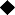 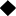 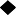 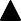 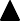 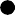 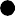 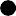 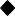 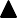 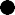 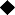 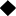 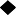 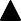 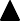 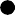 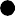 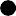 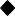 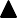 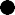 Figure 1. GML and its decomposition during 2001-2006.As shown in Figure 2, during 2007-2012, GML showed an overall growth trend,at an average annual rate of 0.24% and a cumulative increase of approximately1.43%. This indicates that the CEE improved slightly. From the decomposition ofGML, the average annual growth rates of PEC and BPC were 0.03% and 0.13%respectively, which promoted the growth of CEE in this period. The reason for thischange may have been that technology advancements in transportation infrastructureled to small productivity improvements. However, during this period, SCH still hadan overall declining trend (average annual decline of 0.64% and cumulative decreaseof about  3.60%).  The deterioration  of economies  of  scale is  the main  reason   forlimiting the further growth of carbon emissions efficiency during this period, andresource allocation still needs to be improved.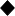 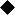 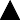 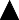 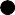 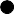 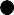 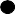 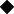 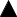 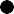 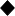 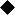 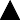 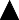 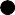 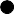 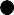 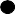 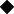 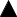 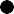 Figure 2. GML and its decomposition during 2007-2012.As shown in Figure 3, GML sharply declined during 2013-2017, with anaverage annual  decrease  rate of 1.48%. This  highlights  that  the carbon   emissionsefficiency of China's transportation infrastructure has dropped significantly. From thedecomposition results, BPC and SCH also decreased significantly (average annualdeclination rates of 1.6% and 1.14% respectively). The significant decline in BPCmeans that the technological frontier in the same period is approaching the globaltechnological frontier. This along the direction of more carbon dioxide emissions andless  expected  output.  Furthermore,  the  expected  output  of  cargo  turnover  andpassenger  turnover  have  both  declined  to  a  certain  extent.  Meanwhile,  PECcontinued   growing,   although   only  modestly,   with   its   improvement  unable  tocompensate for the decrease in BPC and SCH.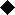 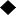 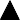 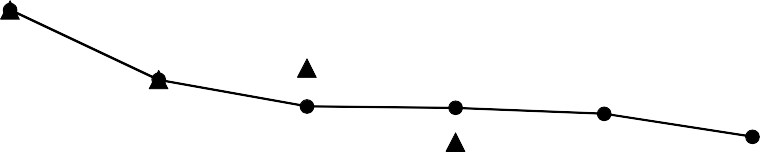 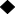 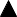 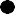 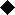 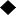 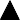 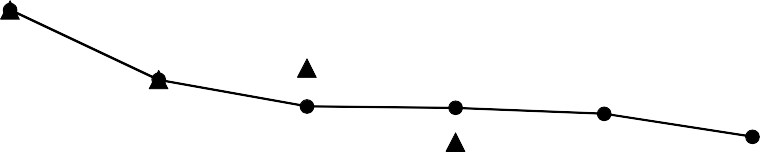 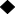 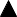 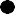 Figure 3. GML and its decomposition during 2013-2017.4.2.2 Regional levelThis research study also analyzed the dynamic efficiency of carbon emissionsof transportation infrastructure and its decomposition at the overall national level.  Inorder to analyze the spatial distribution of carbon  emissions efficiency, we follow Biet al. (2014) approach and group the 30 Chinese provinces by similar geographicallocation  and  level  of  economic  development.  That  resulted  in  three   regions ofanalysis, i.e., East, Middle and West. The partition in the three regions is listed inTable 4.Table 4. Three regions in China.As shown in Figure 4, the GML of the three regions also had an approximatedeclining-rising-declining trend during the period 2001-2017. However, the GMLvalues  among  the  three  regions  were  clearly imbalanced.  During  the observationperiod, the GML value  of the East  region was always  greater than  the Middle  andWest regions. Similar to the results of Ren et al. (2018) and Bi et al. (2014), it canalso be observed that the differences in regional economic development levels andthe  level  of  optimization  of  industrial  structure  are  the  major  reasons  for  thisinequality.As shown in Figure 5, there also were clear differences in the PEC (puretechnical efficiency) values of the three regions (i.e. values for East > Middle >West regions). In general, PEC had an overall increasing trend in the second andthird stages. However, in the first stage, the PEC of the East and Middle regionshad an increasing trend, while the West region and the overall country experienceda downward  trend.  The  level  of R&D  resource  allocation  in the East   region  issignificantly higher than in the central and western regions. This higher resourceallocation provided a more favorable environment for technological progress in  theEast region.As shown in Figure 6, the BPC of the three regions kept deceasing from 2001 to2017. This indicates that the contemporaneous production frontier shifted towardsthe global production frontier (i.e., producing less desirable outputs and more CO2emissions).  This  also  means  that  reducing CO2  emissions  to  improve the currentproduction frontier is a shared challenge for the three regions alike.As shown in Figure 7, the SCH of the three regions had a continuous downwardtrend.  This  indicates  that  the  scale  efficiency  of  all  regions  deteriorated  during2001-2017. It also shows  that the optimization of the regional resources allocation isa pressing need to curb the decline of economies of scale in China. Yet, there areobvious differences between the three regions, as the East region’s SCH  deterioratedmuch more. This deterioration of the East economies may have been caused by theexcessive concentration of resources in this Chinese region.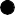 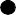 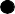 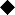 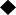 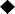 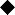 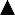 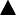 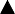 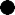 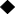 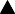 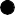 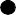 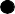 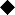 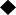 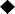 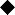 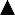 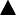 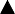 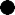 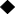 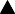 Figure 4. GML of nation and three regions from 2001 to 2017.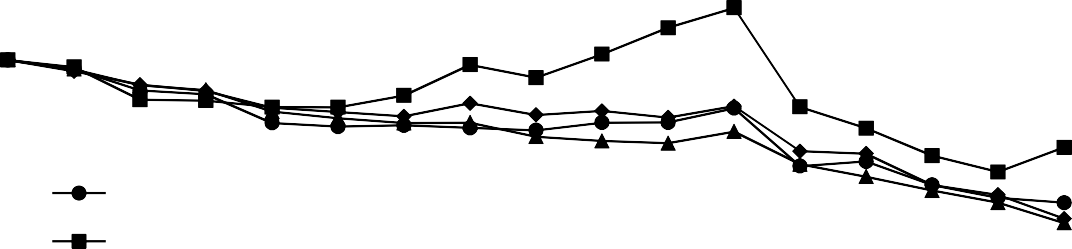 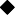 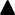 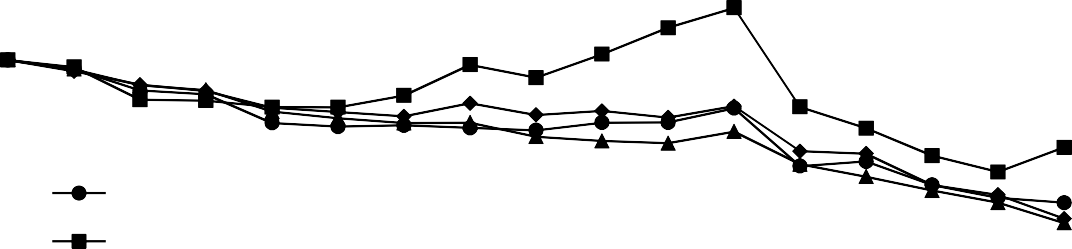 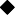 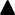 Figure 5. PEC of nation and three regions from 2001 to 2017.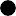 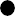 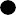 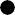 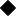 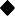 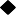 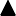 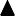 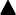 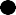 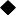 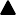 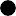 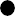 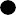 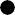 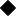 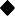 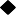 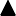 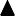 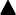 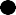 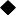 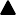 Figure 6. BPC of nation and three regions from 2001 to 2017.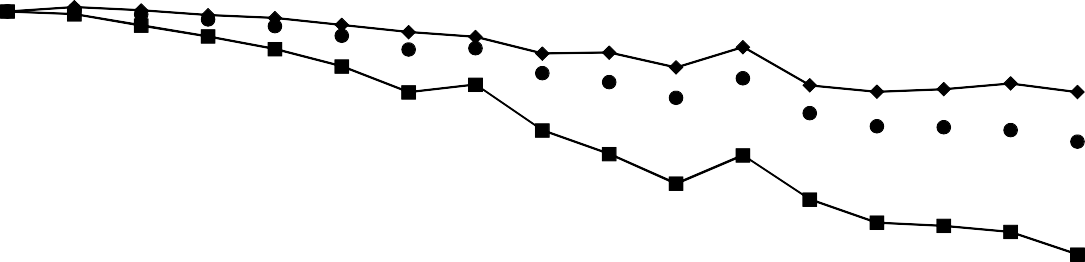 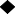 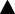 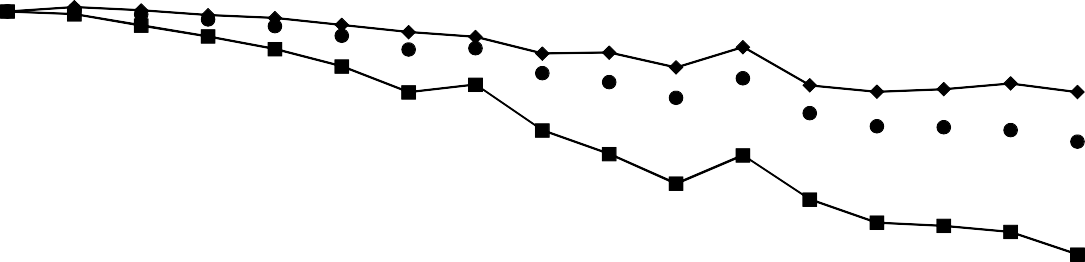 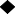 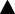 Figure 7. SCH of nation and three regions from 2001 to 20174.3 Analysis of the threshold effectAccording to the regression analyses above, environmental regulations (ER)have  both   positive  and   negative  effects  on   carbon   emissions  efficiency (CEE).However, ER may have a nonlinear effect on CEE when the threshold model is used514	(Lu and Li, 2020).This research study uses the Tobit regression model to test the impact of ER onCEE before the threshold regression. Considering the existence of omitted variablesand endogenous problems, the Tobit regression model with fixed effects and randomeffects was selected. Results are given in Appendix C of the Supplemental Material.Namely, Hansen’s panel threshold model was applied to analyze the thresholdeffect of environmental regulation (ER) on carbon emissions efficiency (CEE) for  thetransportation  infrastructure.  Calculations  were  performed  with  StataMP  13.  Asshown  in  Table  5,  only the test  for  the single  threshold  F  was  significant  with  abootstrap p value of 0.003. Therefore, there is a single threshold effect of ER on CEEin the East region corresponding (0.540). This means there is a nonlinear effect of ERon CEE in this region.Table 5. Test for threshold effects in the East region.ThresholdThresholdCritical valuesNote: *** means significant at 1%.As shown in Table 6, by comparing the significance levels, it is more likely tofind a single or double threshold effect of ER on CEE in the Middle region. However,according to the maximum likelihood graph of the double threshold model in Figure8, the second threshold value is difficult to identify. Hence, we consider that thesingle threshold model is representative enough with a threshold value of 0.870.Table 6. Test for threshold effects in middle region.ThresholdThresholdCritical valuesNote: *** means significant at 1%.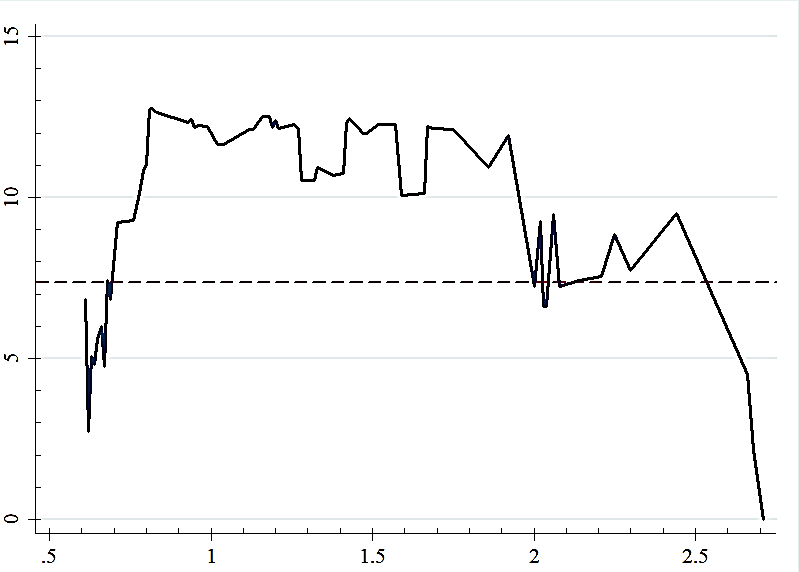 Figure 8. Maximum likelihood graph of the second threshold value in the doublethreshold model for the Middle region.As shown in Table 7, only the test for the double threshold model was stronglysignificant with a bootstrap p value of 0.037 (threshold values of 0.820 and 0.890).This means that there is a nonlinear effect of ER on CEE in the West region.Table 7. Test for threshold effects in the West region.ThresholdThresholdCritical valueNote: ** means significant at the 5% level.After the most suitable threshold models in each region were identified, theywere applied to perform a regression analysis to estimate the ER’s coefficient. Theregression results are shown in Table 8. The first is the East region. When ER is lessthan  0.540,  for  a  1%  increase  in  ER,  the  positive  impact  on  CEE  increases by0.1810%, and the impact is significant. When ER is greater than 0.540, this positiveeffect increases by only 0.0065%, and the decrease rate is 96.2%. In the Middleregion, the situation is similar to the East region. The difference is that, when ER inthe Middle region is above the threshold value (ER = 0.870), the ER’s coefficientdecreases  by 60.3% despite the significance level  remaining the  same.  As  for  theWest region, when ER remains within the range of 0.820 to 0.890, the increase of ERcan cause a significant negative effect on CEE. 561Table 8. Regression results of the corresponding threshold model in threeregions.Region	ThresholdCoefficient	Std.p	95% confidence interval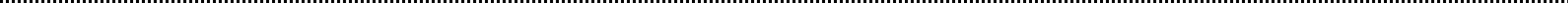 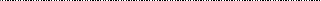 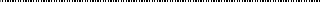 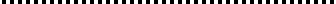 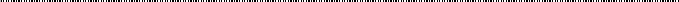 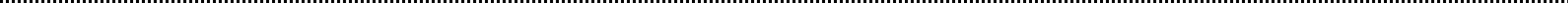 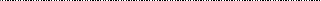 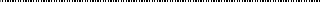 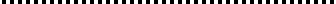 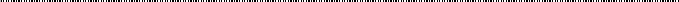 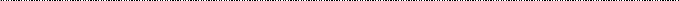 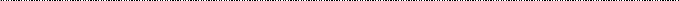 Note: *** means significant at 1%.5. Discussion and policy implicationsAt the national level, we have found that the CEE of transportationinfrastructure had  a declining-rising-declining trend  during  2001  to  2017.  During2001-2006,  the  declining  trend  was  mainly  caused  by the  low  level  of  the puretechnical   efficiency.   Due   to   the   low   level   of   technology   innovation   in thetransportation  industry,  the  low  utilization  rate  of  new  energy  was  unable  toeffectively  promote  technology  progress  (Xie  et  al.,  2017).  In  the  period  of2007-2012,  CEE  grew  mainly  because  of  the  improvement  in  pure  technicalefficiency  and   the  contemporaneous  production  frontier.   In  2006,  the   Chinesegovernment  issued  the  "China’s  National  Plan  to  address  Climate  Change" andthereafter gradually strengthened CO2 emissions control measures. The introductionof these policies had the affect of accelerating technology innovation across variousindustries, and thereby boosted economic development, as well as the use of newforms of energy, technologies, and materials (Chen et al., 2019). In summary, allthese  actions  further  promoted  the  progress  of  technology  development  andinnovation. However, in 2013-2017, CEE dropped sharply. This was mainly causedby deterioration of the contemporaneous production frontier and scale efficiency.At the regional level, there were obvious heterogeneities in the CEE oftransportation  infrastructure  and  its  decomposition.  The  development  of  puretechnical efficiency of the East region was always at a higher level than that of theMiddle   and   West   regions.   From   a   regional   economic   perspective, industrialdevelopment was closely related to the regional economic development level (Zhengand  Wang,  2019a).  Hence,  due  to  the  obvious  differences  in  regional economicdevelopment levels across the three regions, it is reasonable to expect that the puretechnical efficiency of the East region would have been relatively high. Meanwhile,compared with the East and Middle regions, the West region’s contemporaneousproduction frontier and scale efficiency evidenced a higher development trend. Thiswas partially the consequence of the support received by the Western DevelopmentPlan of China. On implementing this plan, both transportation infrastructure and itsenergy efficiency improved in the West  region significantly (Zhang et  al., 2019).  Italso improved its contemporaneous production frontier. In addition, China’s nationallevel  “One  Belt  and  One  Road”  initiative  further  promoted  the  renovation  andconstruction of transportation infrastructure in the West region. This positive effectalso relied on economies of scale in the West region (Liu and Xin, 2019) and reducedthe deterioration of scale efficiency.The threshold regression results are a key focus area of this study. Overall, akinto the results of Chen et al. (2019) and Ren et al. (2018), environmental regulationsseem to have  a nonlinear effect on  carbon  emissions  efficiency,  and  the  effects ofenvironmental regulations are different in different regions. In this regard, Zhang etal. (2020) found  an inverted U-shaped relationship between  China’s  environmentalregulations  and  carbon  emissions.  However,  our  study  has  further  identified theexistence of some threshold effects of environmental regulations (ER) on carbonemissions efficiency. It has found that there is a single threshold in the East andMiddle  regions,  whereas  there  are  double  thresholds  in  the  West  region.   Moreprecisely, we find in the East region that when ER is >0.540, its coefficient becomesmuch smaller compared to ER<0.540. This means that ER in the East region shouldbe controlled circa 0.540, a point at which it could really achieve the maximumimprovement of CEE.At the same time, the control variable LnOPEN is significant and has a positiveeffect on CEE. This is contrary to the negative effect identified by Ding et al. (2018).Hence, it is shown that the so called "pollution paradise" hypothesis does not hold inthe East region. This is due to the high level of economic development and strictenvironmental  regulations  in  the  East  region  that  effectively  supervise  foreignbusiness activities. Namely, they cause some polluting foreign businesses to invest inother regions with loose ER, thereby improving the CEE of the East region.Similar results were observed in the Middle and West regions. Therefore, for theMiddle  region,  a  balanced  relationship  between  investment  in  environmentalpollution control with CEE needs to be explored. Contrary to the result of Ding et al.(2018), the technology innovation level has a significant negative impact on CEE.This  phenomenon  is  caused  by conflicting research  objectives. The Middle regionhas a large level of investment in scientific research, but due to the lack of aneffective	scientific	and	technological	development	system,	the	scientificcommercialization  rate  is  low.  In  addition,  state-owned  (OW)  assets  also  had  asignificant negative impact on CEE. The excessive proportion of state-owned assetscan  easily lead  to  monopoly problems  and  reduce  the  enthusiasm  for  using newtechnologies, new materials and new types of energy. Therefore, the Middle regioncan further support with social capital its participation in transportation infrastructureconstruction, operation and maintenance to alleviate this negative impact.Also contrary to the result of Ding et al. (2018), this research study shows thatthere may be an inverted "U" relationship between ER and CEE in the West region.When ER<0.820, CEE generally increases with the increase of ER, and when 0.820≤ER, CEE decreases significantly with the increase of ER. This highlights that onlya moderate level of environmental regulation can promote the progress of greentechnology. Moreover, when the government interferes excessively, environmentalregulations becomes less  effective. Consequently,  the West  region should  keep ERbelow 0.820  as much  as  possible, and at  the same time, pay special attention to thepossible negative impact on CEE when enhancing ER.As a result, in order to improve the CEE of transportation infrastructure, thefollowing recommendations are provided for policy makers:(1) Encourage green technology innovation. This research study identified thattechnology progress is the main source of CEE growth for China's transportationinfrastructure.  Therefore,  the  government  should  focus  on  policy  guidance  andstimulate  the  endogenous  power  of  companies  as  well  as  stimulating innovativepractices.  For  example,  financial  subsidies  and  tax  incentives  can  be  granted toindustrial	companies	undertaking	green	technology	innovation.	It	is	alsorecommended	to	create	channels	for	the	transformation	of	scientific	andtechnological achievements in green technology. These in addition to promoting theapplication  of  advanced  technologies  for  energy  conservation  and environmentalprotection   as   part   of   an   optimal   environment   for   technological  innovation.Furthermore, there is a need to enhance the level of human resources, technicalcompetencies and training provision to underpin the overall innovation capacity ofthe Chinese transportation infrastructure. Finally, interregional technical  cooperationshould  be  strengthened,   particularly  through   expanding  technical  support  fromregions  with  a higher technology development  level  to  other  regions  with  lowerlevels.(2) Optimize the management approach to support CEE. This study identifiedthat  the  deterioration  of  scale  efficiency was  the  major  reason  curbing  the CEEgrowth. Therefore, there is a need for more robust preliminary research to informgovernment  strategies  to  ensure  that  the  scale  of  transportation  infrastructureconstruction is compatible with local economic development plans. Adoption of anintegrated systems (like big data) for transportation infrastructure should enhance theplanning,  coordination  and linkage of  national  integrated transportation along withthe optimization of resources allocation. Also, this study has found that the level ofinteraction in the East region with the outside world promotes the efficiency of basictransportation  carbon  emissions.  This  allows  achieving  a  win-win  situation  fortransportation infrastructure development  and environmental protection.  Therefore,regarding the supervision of external capital, the Middle and West regions can learnfrom the East region’s experience.(3) Implement differential ER. This study identified that there are obviousregional differences regarding the impacts of ER on CEE. After 2013, ER in the Eastregion had a significant negative impact. Therefore, the East region can reduce theintensity of ER. For the Middle region, the impact was positive and stable in the longterm. Therefore, the Middle region can maintain the current level of ER intensity oreven moderately increase ER to observe whether CEE improves. For the West region,the impact shifted between positive and negative, indicating the existence of aninverse U-shaped relationship. Hence, the West region should keep its ER intensitynear its lowest value as much as possible.(4) Pay attention to the threshold effect of environmental regulations. Researchshows that there is a threshold effect between ER and CEE.  In the East region, whenenvironmental regulations are greater than the threshold, their role in promoting thecarbon  emission  efficiency  of  transportation  infrastructure  drops  by  about 96%.Hence,  continuing to  increase the intensity of environmental  regulations  will likelycause a sharp increase in governance costs, while carbon emissions efficiency willnot  increase  significantly.  Therefore,  the  East  region  should  carefully  adjust theintensity of environmental regulations in accordance with actual development needsfor the region.  For the  Middle region,  when  environmental  regulations  are greaterthan the threshold, their promotion of CEE will drop to about 60%. At this point,continuing to  increase the intensity of environmental  regulations  can  play a certainrole in promoting the growth of CEE. Therefore, when adjusting the intensity of ERin  the  Middle  region,   a  comprehensive  assessment  of  the  relationship  betweengovernance costs and governance effects should be carried out to achieve a balance.Unlike the East and Middle regions, the intensity of ER in the West region will havea negative impact on CEE after reaching the threshold. Consequently, it can beobserved  that  the  West  region  should  keep  environmental  regulations  below thethreshold whenever possible.6. ConclusionsThis research study evaluated the dynamic carbon emissions efficiency (CEE)of  China’s  transportation  infrastructure  during  the  2001-2017  period.  The  studyapplied   Hansen’s   panel   threshold   model   to   analyze  the  threshold   effects  ofenvironmental regulations (ER) on CEE. The major findings are as follows:(1) During the observation period, the CEE of China's transportationinfrastructure  had  a  declining-rising-declining  trend.  During  2001-2006, CEEdecreased by approximately 4.9%, which was mainly caused by deterioration ofthe	production	frontier.	During	2007-2012,	CEE	increased	slowly	byapproximately  1.43%,  which  was  mainly  caused  by  technology  progress andimprovement  in  the  production  frontier.  During  2013-2017,  CEE  declinedsharply by approximately 7.24%. This was mainly caused by the deterioration  ofscale efficiency and the production frontier.(2) There are obvious regional heterogeneities in the CEE of transportationinfrastructure and its decomposition between the three Chinese regions analyzed.The East region was obviously better than the Middle and West regions, whilethe  Middle  region  was  slightly  higher  than  the  West  region.  As  for  itsdecomposition, the pure  technical  efficiency of the East region was higher  thanthe other two regions, although its production frontier and scale efficiency waslower than the West region in the same period.(3) ER had a threshold effect on CEE. For the East and Middle regions,there  was  a  single  threshold  effect,  with  thresholds  of  0.540  and  0.870respectively. For the West region, there was a double threshold effect (thresholdsat 0.820 and 0.890). When ER in the East and Middle regions exceeded thethreshold, its positive impact on CEE was reduced. However, when ER in theWest region exceeded the threshold, its impact became negative.This study has improved the evaluation methods and theoretical frameworks formeasuring the CEE of transportation infrastructure. This research has also providedevidence-based   recommendations  for   government  decision-makers  to  formulateimproved ER policies. The major limitation of the study is that it did not considerdifferent  types  of  regulation,  which  would  have  allowed  a  more  fine-graineddiscriminatory analysis. Hence, future research needs to be extended to explore howdifferent types of ER affect CEE.AcknowledgementsThis  research  is  supported  by  the  National  Natural  Science  Foundation  of China[grant  numbers  71942006];  National  Social  Science  Fund  Post-financing projects[grant numbers 19FJYB017]; List of Key Science and Technology Projects in China’sTransportation Industry in 2018-International Science and Technology CooperationProject	[grant	numbers.2018-GH-006,	2019-MS5-100];	the	Natural	ScienceFoundation  of  Qinghai  Province  [grant  numbers  2020-ZJ-736].  The  fifth  authoracknowledges the Spanish Ministry of Science and Innovation for his Ramon y Cajalcontract (RYC-2017-22222) co-funded by the European Social Fund.Declaration of interestsThe authors declare that they have no known competing financial interests or personalrelationships that could have appeared to influence the work reported in this paper.ReferenceAlpay, E., Kerkvliet, J. & Buccola, S. (2002). Productivity Growth andEnvironmental  Regulation  in  Mexican  and  U.S.   Food   Manufacturing. 752	American Journal of Agricultural Economics, 84(4), 887-901.753		Ang, B. W. (1999). Is the Energy Intensity a Less Useful Indicator than 754	the Carbon Factor in the Study of Climate Change? Energy Policy, 27(15),  755	943-946.756		Bai, J., Qu, J., Maraseni,  T.,  Wu,  J.,  Xu,  L.  &  Fan,  Y.  Spatial  and 757	Temporal Variations of Embodied Carbon Emissions in China’s Infrastructure. 758	Sustainability, 11(3), 749.759		Bi, G.-B., Song, W., Zhou, P. & Liang, L. (2014). Does environmental 760	regulation affect energy efficiency in China's  thermal  power  generation?  761	Empirical evidence from a slacks-based  DEA  model.  Energy  Policy,  66, 762	537-546.763		Brunnermeier,  S.  B.  &  Cohen,  M.  A.   (2003).   Determinants   of  764	environmental  innovation  in  US  manufacturing  industries.   Journal   of  765	Environmental Economics and Management, 45(2), 278-293.766		Cao, H. & Li, H.  (2014). Simulation-based approach to modeling the  767	carbon   emissions   dynamic   characteristics   of   manufacturing   system  768	considering disturbances. Journal of Cleaner Production, 64, 572-580.769		Chang, Y. T., Zhang, N., Danao, D. & Zhang, N. (2013). Environmental 770	Efficiency Analysis of Transportation System in China: A Non-Radial Dea 771	Approach. Energy Policy, 58, 277-283.772		Chen,  X.,  Chen,  Y.  E.  &   Chang,   C.-P.   (2019).   The   effects   of 773	environmental regulation and industrial structure on carbon dioxide emission: 774	a non-linear investigation. Environmental Science and Pollution  Research, 775	26(29), 30252-30267.776		Choi, Y., Zhang, N. & Zhou, P. (2012). Efficiency and Abatement Costs 777	of Energy-Related CO2 Emissions in  China:  A  Slacks-Based  Efficiency  778	Measure. Applied Energy, 98, 198-208.Chu, Z., Bian, S. & Li, B. (2014). POLICY EXTERNALITIES: HOWREFORM	AND	OPENING-UP	STRATEGY	AFFECTS	REGIONALDISPARITY	OF	PRODUCTION	FACTORS	IN	CHINA.	Journal	ofInvestigative Medicine, 62(8), S66-S67.Cooper, W. W., Park, K. S. &  Pastor,  J.  T.  (2000).  RAM:  A  Range 784	Adjusted Measure of Efficiency. Journal of Productivity Analysis, 11, 5-42.785		Ding, X., He, J. & Yu, X.  (2018).  Spatial  Differentiation  of  Carbon 786	Emission Efficiency of “Silk Road Economic Belt” based on Environmental 787	Regulation. IOP Conference Series: Earth and Environmental Science, 208, 788	012027.789		Du, W., Wang, F. & Li, M. (2020). Effects of environmental regulation on 790	capacity utilization: Evidence from energy enterprises in China. Ecological 791	Indicators, 113, 106217.792		Emrouznejad, A. & Yang, G.  L. (2016). CO2  Emissions Reduction of  793	Chinese  Light  Manufacturing  Industries:  A  Novel  RAM-Based  Global 794	Malmquist-Luenberger Productivity Index. Energy Policy, 96, 397-410.795		Gómez-Calvet, R., Conesa, D., Gómez-Calvet, A. R. & Tortosa-Ausina, E. 796	(2014). Energy Efficiency in the European Union: What Can be Learned from 797	the Joint Application of Directional Distance  Functions  and  Slacks-Based 798	Measures? Applied Energy, 132(11), 137-154.799		Gray, W. B. (1987). The  Cost  of  Regulation:  OSHA,  EPA  and  the  800	Productivity Slowdown. The American Economic Review, 77(5), 998-1006.801		IPCC 2006.  2006  IPCC  Guidelines  for  National  Greenhouse  Gas  802	Inventories. Kanagawa: Institute for Global Environmental Strategies.803		Jaffe, A.  B.  &  Palmer,  K.  (1997).  Environmental  Regulation  and  804	Innovation: A Panel Data Study. The Review of Economics and  Statistics,  805	79(4), 610-619.Ji,	Z.,	Li,	P.	&	Zheng,	X.	(2019).	MANUFACTURINGAGGLOMERATION  AND  ENVIRONMENTAL EFFICIENCY IN CHINA:INSIGHTS FROM THE PANEL THRESHOLD MODEL. Transformations inBusiness & Economics, 18(1), 257-277.Lanjouw, J. O. & Mody, A. (1996). Innovation  and  the  International 811	Diffusion of Environmentally Responsive Technology. Research Policy, 25(4), 812	549-571.813		Lanoie, P., Patry, M. & Lajeunesse, R. (2008). Environmental Regulation 814	and Productivity: Testing the Porter  Hypothesis.  Journal  of  Productivity  815	Analysis, 30(2), 121-128.816		Liu, H. W., Zhang, Y., Zhu, Q. Y. & Chu, J. F.  (2017). Environmental  817	efficiency of land transportation in China: A parallel slack-based measure for 818	regional and temporal analysis. Journal of Cleaner Production, 142, 867-876. 819		Liu, Z. & Xin, L. (2019). Has China's Belt and Road Initiative Promoted 820	Its Green Total Factor Productivity? - Evidence from Primary Provinces along 821	the Route. Energy Policy, 129, 360-369.822		Lu, J. & Li,  H.  (2020).  The  impact  of  government  environmental  823	information disclosure on enterprise location choices: Heterogeneity and824	threshold effect test. Journal of Cleaner Production, 277, 124055.825	Luo, Q. L., Miao, C. L., Sun, L. Y., Meng, X. N. & Duan, M. M. (2019).826	Efficiency evaluation of green technology innovation  of  China's  strategic 827	emerging  industries:  An  empirical  analysis  based  on   Malmquist-data   828	envelopment analysis index. Journal of Cleaner Production, 238, 10.829		Mielnik, O. & Goldemberg, J. (1999). Communication the Evolution of 830	the “Carbonization Index” in Developing Countries.  Energy Policy,  27(5), 831	307-308.832		Oh, D.-h. (2010). A Global Malmquist-Luenberger Productivity Index. 833	Journal of Productivity Analysis, 34(3), 183-197.834		Ouyang, X., Li, Q. & Du, K. (2020). How does environmental regulation 835	promote technological innovations in the industrial sector? Evidence from  836	Chinese provincial panel data. Energy Policy, 139, 111310.837		Pan, X., Pan, X., Li, C., Song, J. & Zhang, J. (2019). Effects of China’s 838	environmental policy on carbon emission efficiency. International Journal of 839	Climate Change Strategies and Management, 11(3), 326-340.840		Pei, Y.,  Zhu, Y.,  Liu, S., Wang,  X.  & Cao, J. (2019). Environmental  841	regulation and carbon emission: The mediation effect of technical efficiency. 842	Journal of Cleaner Production, 236, 117599.843		Porter, M. E. (1991). America’s Green Strategy. Scientific American, 4, 844	168.845	Quazi, A. & Talukder,  M. (2011). DEMOGRAPHIC  DETERMINANTS846	OF    ADOPTION    OF    TECHNOLOGICAL    INNOVATION.    Journal of847	Computer Information Systems, 52(1), 34-42.848		Ren, S., Li, X., Yuan, B., Li, D. & Chen, X. (2018). The effects of three 849	types of environmental regulation on eco-efficiency: A cross-region analysis in 850	China. Journal of Cleaner Production, 173, 245-255.851		Ren, X., Hu, Z. & Xiang, Y.  (2011).  Reasonable  analysis  on  spatial 852	distribution of transportation infrastructure and allocation of transportation 853	investment in China - from the Perspective of Manufacturing Location Choice. 854	Proceedings of  the  2011  International  Conference  on  Remote  Sensing, 855	Environment and Transportation Engineering (RSETE 2011), 573-576.856		Schou, P. (2002). When Environmental Policy Is Superfluous: Growth 857	and Polluting Resources. Scandinavian Journal of Economics, 104(4).858		Shen, Q., Sun, T. & Luo, K. (2019). Research ON China’s tourism carbon 859	emission efficiency and its influencing  factors.  Fresenius  Environmental  860	Bulletin, 28, 6380-6388.861		Sheng, P., Li, J., Zhai, M. & Huang, S. (2020). Coupling of economic  862	growth and reduction in carbon emissions at the efficiency level: Evidence  863	from China. Energy, 213, 118747.864		Sinn, H.-W. (2008). Public Policies against Global Warming: A Supply 865	Side Approach. International Tax and Public Finance, 15(4), 360-394.866		Sueyoshi, T., Goto, M. & Ueno, T. (2010). Performance Analysis of US 867	Coal-Fired Power Plants by Measuring Three DEA Efficiencies. Energy Policy, 868	38(4), 1675-1688.869		Wang, Q. & Wang, S. (2020). Preventing carbon  emission  retaliatory 870	rebound post-COVID-19 requires expanding free trade and improving energy 871	efficiency. Science of The Total Environment, 746, 141158.872		Wang, Q. & Yuan, Q. (2020). Energy-saving  and  emission  reduction 873	potential of the tobacco  industry:  A  case  study  of  China's  18  cigarette  874	enterprises. Journal of Cleaner Production, 244, 13.875		Wang, W. W., Zhang, M. & Zhou, M. (2011). Using LMDI Method to  876	Analyze  Transport  Sector  CO2  Emissions   in   China.   Energy,  36(10), 877	5909-5915.878		Wang, Y., Zuo, Y., Li, W.,  Kang, Y.,  Chen, W.,  Zhao, M. & Chen, H.  879	(2019). Does environmental regulation affect CO2 emissions? Analysis based 880	on threshold effect model. Clean Technologies and  Environmental  Policy, 881	21(3), 565-577.882		Wang, Z. & He, W. (2017). CO2 Emissions  Efficiency  and  Marginal 883	Abatement  Costs  of  the  Regional   Transportation   Sectors   in   China.   884	Transportation Research Part D-Transport and Environment, 50, 83-97.885	WRI 2017. Climate Data Explorer.886		Xie, R.,  Fang,  J.  &  Liu,  C.  (2017).  The  effects  of  transportation  887	infrastructure on urban carbon emissions. Applied Energy, 196, 199-207.888		Zhai, X. & An,  Y.  (2020).  Analyzing  influencing  factors  of  green  889	transformation  in  China’s  manufacturing  industry  under   environmental 890	regulation: A structural equation model. Journal of Cleaner Production, 251, 891	119760.892		Zhang, C., Zhou, B. & Wang, Q.  (2019).  Effect  of  China's  Western 893	Development Strategy on Carbon Intensity. Journal of Cleaner  Production, 894	215, 1170-1179.895		Zhang, J., Li, H., Xia, B. & Skitmore, M. (2018). Impact of Environment 896	Regulation on the Efficiency of Regional Construction Industry: A 3-Stage 897	Data Envelopment Analysis (DEA). Journal of  Cleaner  Production(200),  898	770-780.899		Zhang, W., Li, G., Uddin, M. K. & Guo, S. (2020). Environmental 900	regulation, Foreign investment behavior, and carbon emissions for 30901	provinces in China. Journal of Cleaner Production, 248, 119208.902		Zhao, X., Yin, H. & Zhao, Y. (2015). Impact of environmental regulations 903	on the efficiency and CO2 emissions of power plants in China. Applied Energy, 904	149, 238-247.905		Zheng, H.-H. & Wang, Z.-X. (2019a). Measurement and comparison of 906	export sophistication of the  new  energy  industry  in  30  countries  during 907	2000-2015. Renewable & Sustainable Energy Reviews, 108, 140-158.Highlight：Impact of Environmental Regulations on Carbon Emissions of Transportation Infrastructure: China’s EvidenceUsing Chinese transportation infrastructure 2001-2017 panel data as an empirical study.Carbon emission efficiency experienced a 10.15% decrease during 2001-2017.The difference in carbon emission efficiency among regions is significant.There is a non-linear relationship between ER and carbon emission efficiency.Declaration of interests☒ The authors declare that they have no known competing financial interests or personal relationships that could have appeared to influence the work reported in this paper.The authors declare the following financial interests/personal relationships which may be considered as potential competing interests:VariablesSample sizeMinMaxMeanSDCEE4800.7791.2010.9930.031ER4800.34.241.3250.672LnECO4808.05611.76810.1560.774RES4800.0180.4760.010.066OW4800.1010.6580.3230.117LnOPEN4807.3115.09612.211.779374ADF testPP testIPS testVariableZ statisticZ statisticW statistic(p value)(p value)(p value)GML-4.62753***(0.00060)-14.53050***(0.0000)-4.18153***(0.0000)ER-1.69712**-3.23160***-1.55785*Residuals0.002481-HAC variance0.000575-EastMiddleWestLiaoning, Beijing, Tianjin, Hebei, Shandong, Jiangsu, Shanghai, Zhejiang, Fujian,Guangdong, HainanHeilongjiang, Jilin, Shanxi, Henan, Hubei, Anhui, Hunan, JiangxiInner Mongolia, Xinjiang, Ningxia, Qinghai, Gansu, Shaanxi, Sichuan, Chongqing,Guizhou, Yunnan, GuangxiRegionF valuep valuemodelvalue1%5%10%Single0.54020.092***0.00315.1588.1565.895East regionDouble-1.9520.2208.1864.4833.297Triple-2.3820.1136.7844.2732.527RegionmodelvalueF valuep value1%5%10%Single0.87018.825***0.0039.9556.6914.589MiddleDouble2.0603.238***0.0000.121-4.674-6.729region2.710Triple-7.7930.0409.5117.1384.873RegionmodelvalueF valuep value1%5%10%Single-1.7470.2779.1055.4863.5430.820**West regionDouble0.890**7.197**0.03710.8605.1993.878Triple-2.8870.1508.1804.6573.763variableDeviationvalueER<0.5400.181***0.0450.0000.0930.269EastER≥0.5400.0060.010.500-0.0120.025regionLnECO-0.022.01620.183-0.0540.01RES-0.0440.1380.753-0.3160.229OW0.0090.0870.922-0.1620.179LnOPEN0.027***0.010.0080.0070.048_cons0.845***0.1620.0000.5261.164ER<0.8700.044***0.010.0000.0240.063ER≥0.8700.017***0.0050.0010.0070.028MiddleLnECO0.0050.010.602-0.0140.025regionRES-0.4436***0.1270.001-0.694-0.192OW-0.12***0.0430.007-0.021-0.034LnOPEN-0.0070.0050.132-0.0170.002_cons1.075***0.080.0000.9171.233ER<0.8200.0030.0070.692-0.0110.0170.820≤ER<0.890-0.021***0.0080.009-0.036-0.005ER≥0.890-0.0030.0060.565-0.0150.008WestLnECO-0.0030.0050.483-0.0130.006regionRES-0.0670.0750.375-0.2160.082OW-0.030.0260.261-0.0820.022LnOPEN0.0030.0020.123-0.0010.006_cons1.016***0.0460.0000.9261.107908Zheng, H. & Wang, Z. (2019b). Measurement and Comparison of Export909Sophistication of the New Energy Industry in 30 Countries during 2000-2015.910Renewable and Sustainable Energy Reviews, 108, 140-158.911Zhou, N., Price, L., Dai, Y., Creyts, J., Khanna, N., Fridley, D., Lu, H.,912Feng, W., Liu, X., Hasanbeigi, A., Tian, Z., Yang, H., Bai, Q., Zhu, Y., Xiong,913H., Zhang, J., Chrisman, K., Agenbroad, J., Ke, Y., McIntosh, R., Mullaney, D.,914Stranger, C., Wanless, E., Wetzel, D., Yee, C. & Franconi, E. (2019a). A915Roadmap for China to Peak Carbon Dioxide Emissions and Achieve a 20%916Share of Non-Fossil Fuels in Primary Energy by 2030. Applied Energy, 239,917793-819.918Zhou, P., Ang, B. W. & Han, J. Y. (2010). Total factor carbon emission919performance: A Malmquist index analysis. Energy Economics, 32(1), 194-201.920Zhou, Y., Liu, W., Lv, X., Chen, X. & Shen, M. (2019b). Investigating921interior driving factors and cross-industrial linkages of carbon emission922efficiency in China's construction industry: Based on Super-SBM DEA and923GVAR model. Journal of Cleaner Production, 241, 118322.924Zhou, Y., Xu, Y., Liu, C., Fang, Z., Fu, X. & He, M. (2019c). The925Threshold Effect of China’s Financial Development on Green Total Factor926Productivity. Sustainability, 11(14).927Zofı́o, J. L. & Prieto, A. M. (2001). Environmental Efficiency and928Regulatory Standards: The Case of CO2 Emissions from OECD Industries.929Resource and Energy Economics, 23(1), 63-83.930